ТЕХНИЧЕСКОЕ ЗАДАНИЕна капитальный ремонт дворовой территориимногоквартирного дома № 27а по ул. Заводская г. КалининградОсновные данные по объекту2. Технические условия и требования.Конструкции дорожной одежды.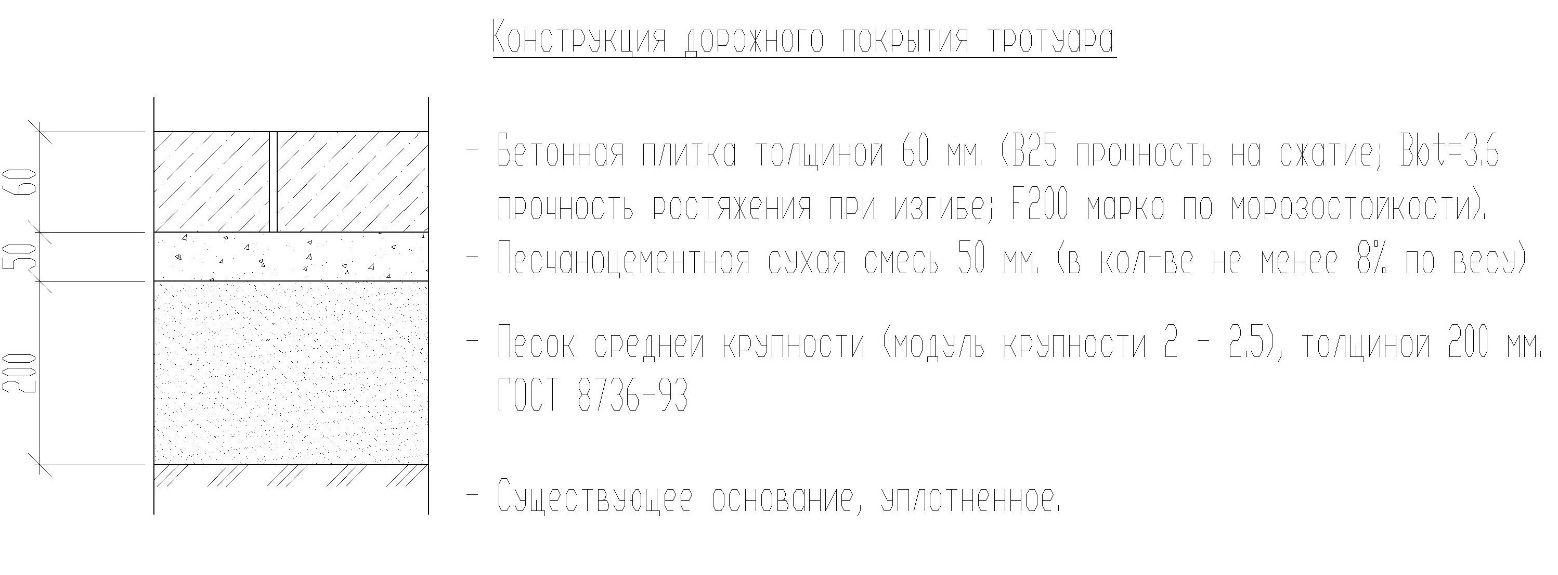 4. Основные допустимые материалы и их технические характеристики.5. Качество работ и организационные вопросы.Уборка территории объекта от строительного мусора. Вывоз мусора.Все работы выполнять в соответствии с соблюдением соответствующих глав строительных норм и правил по организации, производству и приемке работ.В случает нанесения материального ущерба при производстве ремонтных работ заказчик и подрядчик обязан в 3-х дневный срок составить акт осмотра и принять решение о компенсации ущерба.Строительный контроль, подрядчик, заказчик и другой контролирующий орган не вправе менять ранее согласованную технологию и строительный материал (качественные характеристики) без согласования с МКУ «КР МКД» городского округа «Город Калининград».Подрядчик обязан своевременно принимать меры по устранению замечаний комиссий. Работы на объекте капитального ремонта должны быть приостановлены до полного устранения замечаний. Приложение____ к договору №_______________ от _______________Приложение____ к договору №_______________ от _______________«Согласовано»«Утверждаю»Директор МКУ «КР МКД»                                       Исполнительный директор ООО «УКБР №5»/___________________/ С.Б. Русович«___»_______________ 2015 г./___________________/ А.В. Варфоломеев«___»_______________ 2015 г.№ п/пПеречень основных данных и требованийДанные по объекту1.Наименование объектаДворовая территория по адресу: г. Калининград, ул. Заводская, 27а                       2.МестоположениеРоссия, город Калининград, ул. Заводская, 27а3.ЗаказчикООО «УКБР №5»4.ПодрядчикОпределяется по результатам конкурсного отбора5.Вид строительстваКапитальный ремонт дворовой территории6.Сроки начала и окончания работОпределяется по результатам конкурсного отбора7.СтадийностьДемонтажные работыСтроительно-монтажные работы8.Особые условия капитального ремонтаЭксплуатируемые, не освобожденные здания.Движение пешеходов, автотранспорта.9.Требования к конструктивным решениямРезультаты работ должны удовлетворять всем нормативным документам.1.Необходимо выполнить капитальный ремонт дворовой территории  многоквартирного дома по адресу: г. Калининград, ул. Заводская, 27а.                       2.Требования к подрядчику в соответствии с конкурсной документацией. Обеспечить режим труда в соответствии с трудовым законодательством Российской Федерации, а также нормативными актами, направленными на защиту тишины и покоя граждан. Работы, возможно, проводить с 8-00 до 20-00 по рабочим дням, в субботу с 8-00 до 15-00, воскресенье – выходной. По письменному согласованию с Заказчиком работы могут производиться в выходные и праздничные дни с учетом соответствующих требований законодательства РФ. Очередность выполнения работы должна быть согласована с заказчиком.3.Ответственность за соблюдение правил безопасности движения, охраны труда и санитарно-гигиенического режима на объекте возлагается на подрядчика, который должен своим приказом назначить лицо, ответственное за проведение работ, соблюдение вышеуказанных правил, копия приказа предъявляется заказчику. При проведении работ предусмотреть контейнер для строительного мусора, установку биотуалета.4.До начала работ по капитальному ремонту дворовой территории многоквартирного дома произвести местное шурфирование на предмет выяснения существующей конструкции дорожного покрытия. В случае обнаружения слоев щебня и песка согласно типа покрытия, составить акт и произвести замену только дорожного покрытия по слою щебня для заклинков фракций в 2 раза (и более) меньшей фракции основного.5.В период выполнения работ Подрядчик должен вести исполнительную и производственно-техническую документации и по окончании работ сдать Заказчику, в том числе журнал производства работ, лабораторные заключения, паспорта, сертификаты и др. согласно СП 48.13330.2011 «Организация строительства».6.Требования к применяемым материалам при выполнении работ:-  все необходимые материалы для выполнения работ приобретаются и доставляются к месту работ Подрядчиком. Стоимость материалов и их доставка входят в цену контракта.- все строительные материалы, изделия и оборудование, используемые для выполнения   работ, должны иметь сертификаты, паспорта качества и соответствовать стандартам РФ.7.Подрядчик в период производства работ несет полную ответственность за:- сохранность строительных материалов, оборудования, инвентаря;- обеспечение безопасности движения в границах производства работ;- обеспечение сохранности находящихся в зоне производства работ коммуникаций в соответствии со статьей 714 Гражданского кодекса РФ;- согласование с организациями, имеющими коммуникации на территории и у которых ограничивается доступ (подъезд) к их недвижимости при проведении работ.- режим движения транспорта на период капитального ремонта дорожного покрытия дворовой территории МКД должен быть согласован подрядчиком с органами ГИБДД.8.Отключения инженерных систем, сетей или отдельных участков могут производиться только по предварительному согласованию с заказчиком.9.При сдаче работ должны быть представлены все исполнительные документы: акты скрытых работ; сертификаты на материалы; технические паспорта на оборудование; другие документы, удостоверяющие качество материалов и оборудования. К актам на скрытые работы прикладывается фотофиксация, сертификаты, паспорта а так же лабораторные испытания уплотнения грунта, песчаного основания и щебеночного основания.10.При производстве всех видов строительно-монтажных работ необходимо строгое соблюдение требований СП 42.13330.2011 «Градостроительство. Планировка и застройка городских и сельских поселений», СП 12-135-2003 "Безопасность труда в строительстве", а также выполнение ведомственных правил по технике безопасности, охране труда и производственной санитарии.11.Все конструктивные узлы согласовываются с Заказчиком и Строительным контролем. Подрядчик обязан до начала производства работ предоставить образцы применяемых материалов для согласования с Заказчиком.12.Во время производства строительно-монтажных работ, Заказчик или МКУ «КР МКД» в праве запросить у Подрядчика лабораторный анализ применяемых материалов.13.Гарантийные обязательства на выполненные работы не менее 5-ти лет.14.В случае привлечения субподрядной организации к исполнению работ по договору подряда подрядчик обязан согласовать эту возможность и предполагаемую кандидатуру с Заказчиком.15.Сроки выполнения работ: __65__ календарных дней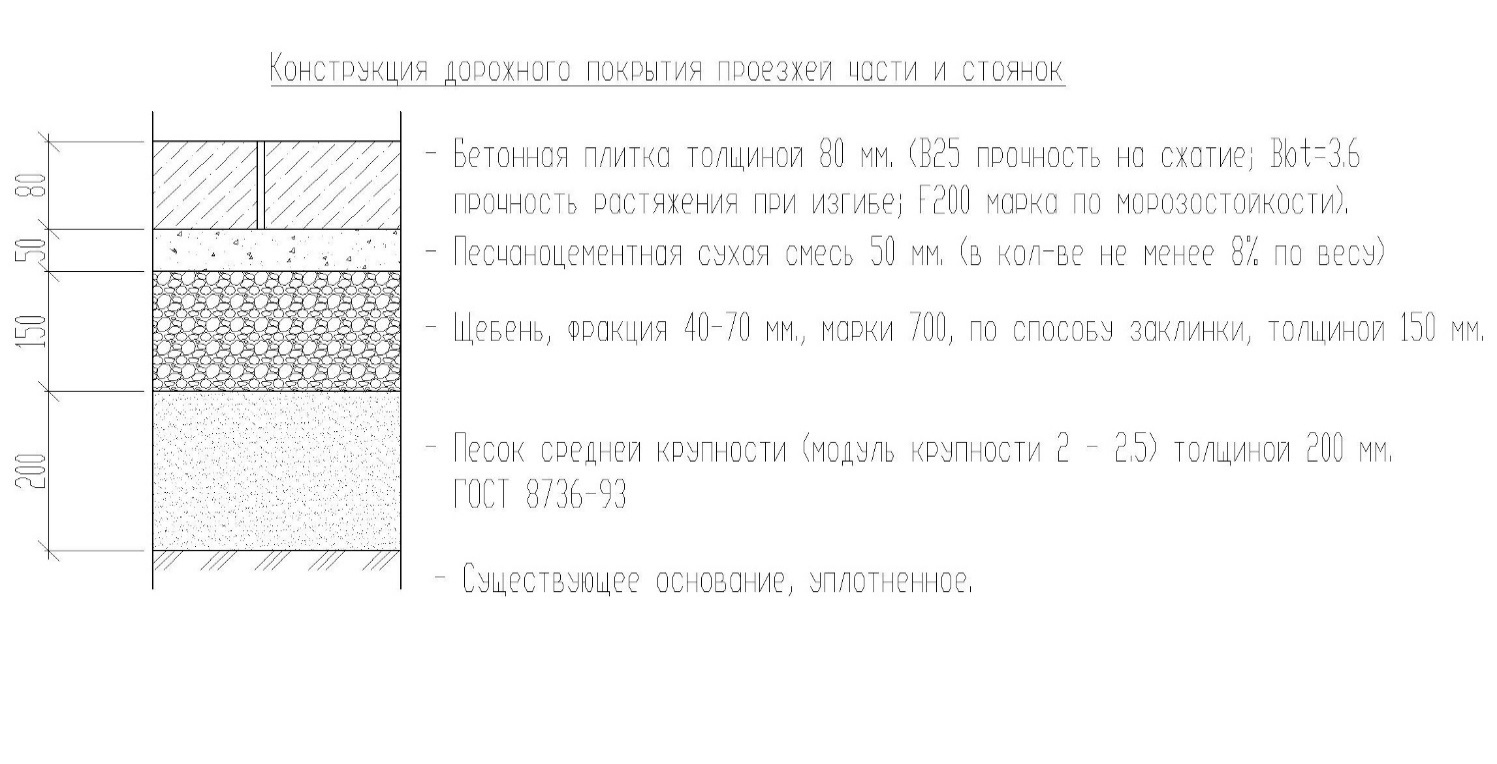 № п/пНаименование материаловХарактеристика Примечание 1.ПесокПесок природный для строительных работ, средний, ГОСТ 8736-93 (модуль крупности 2 – 2.5 мм)2.Плита тротуарнаяПлиты тротуарные бетонные (М400) размером 200*100*803.Плита тротуарнаяПлиты тротуарные бетонные (М400) размером 200*100*604.Бетон Бетон тяжёлый класс В15 (М200), ГОСТ 25192-935.Камень бортовой Камни бортовые БР 100.30.15, ГОСТ 6665-916.Камень бортовойКамни бортовые БР 100.20.8, ГОСТ 6665-917.ПЦССмесь пескоцементная (цемент М400), толщ. 50 мм. (состоящая из - песка средней крупности с крупностью зерен до 2,5 мм, портландцемента класса М 400. Соотношение частей песок-цемент 3:1)8.Раствор кладочныйРаствор кладочный цементный марки 1009.ЩебеньЩебень из гравия для строительных работ, марка не менее 700, фракция 40-70 ммСоставил:________________________________________________________________